Describe a positive or negative emotion on each card and cut out.Cut out tokens and choose one per player.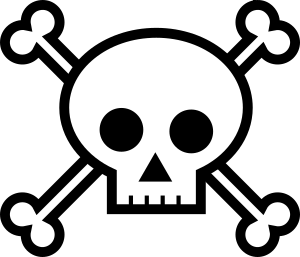 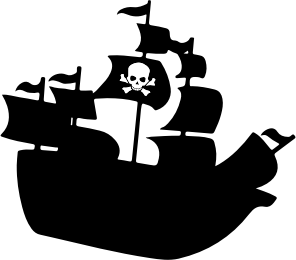 Walk the plank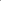 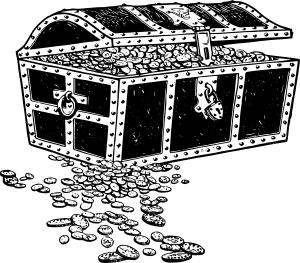 Treasure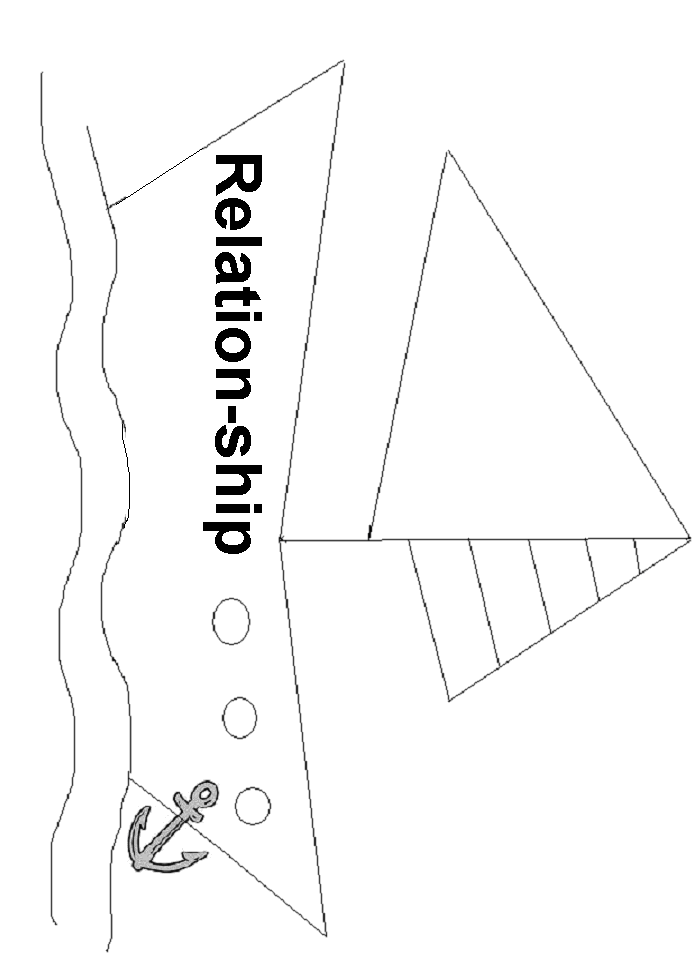 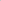 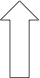 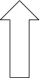 Starting BlockPositive cards move forward towards treasure chest.Negative cards move backwards towards the plank.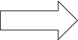 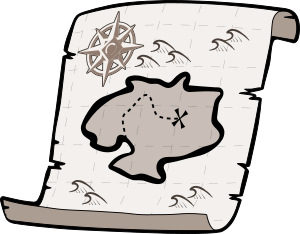 + Scenario:Move forward 
1 space-Scenario:Move back 
1 space+ Scenario:Move forward 
1 space-Scenario:Move back 
1 space + Scenario:Move forward 
2 spaces -Scenario:Move back 
2 spaces + Scenario:Move forward 
2 spaces -Scenario:Move back 
2 spaces + Scenario:Move forward 
1 space -Scenario:Move back 
1 space + Scenario:Move forward 
2 spaces -Scenario:Move back 
2 spaces + Scenario:Move forward 
1 space-Scenario:Move back 
1 space+ Scenario:Move forward 
1 space-Scenario:Move back 
1 space + Scenario:Move forward 
2 spaces -Scenario:Move back 
2 spaces + Scenario:Move forward 
2 spaces -Scenario:Move back 
2 spaces + Scenario:Move forward 
1 space -Scenario:Move back 
1 space + Scenario:Move forward 
2 spaces -Scenario:Move back 
2 spaces 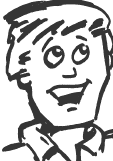 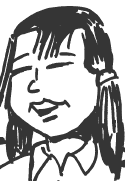 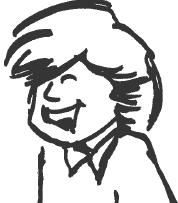 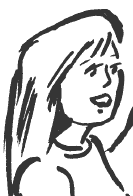 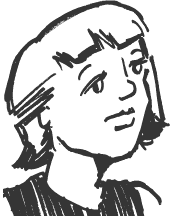 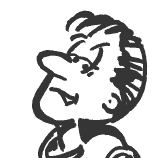 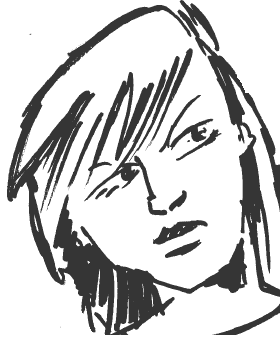 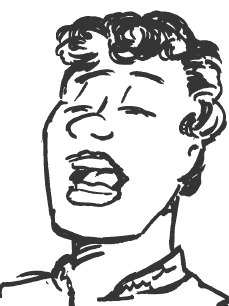 